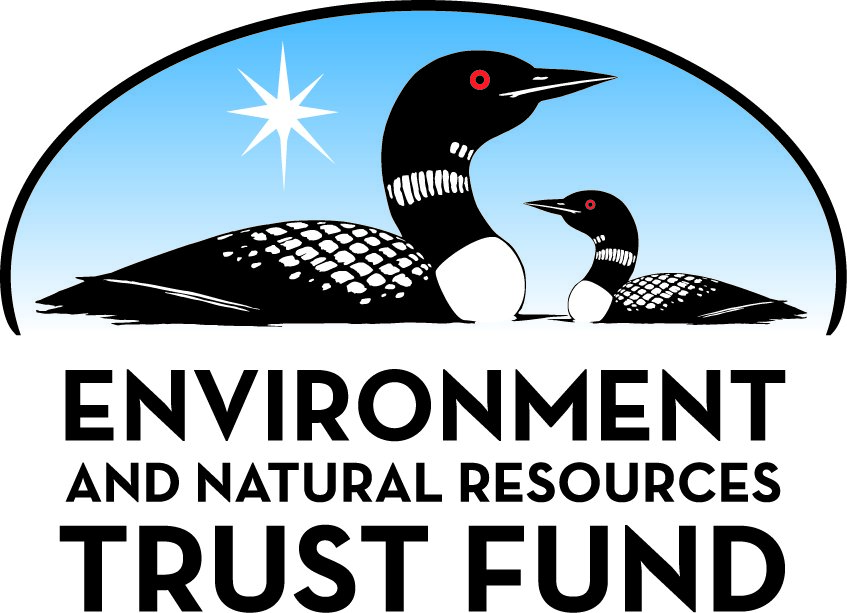 Environment and Natural Resources Trust Fund2021 Request for ProposalGeneral InformationProposal ID: 2021-308Proposal Title: Creating Cost-Effective Forage And Management Actions For PollinatorsProject Manager InformationName: Daniel CariveauOrganization: U of MN - College of Food, Agricultural and Natural Resource SciencesOffice Telephone: (612) 624-1254Email: dcarivea@umn.eduProject Basic InformationProject Summary: We will collect long-term, species-specific plant data on pollinator forage quality and quantity. These data will be used to design an open-access web-based tool for land managers in Minnesota.Funds Requested: $198,000Proposed Project Completion: 2023-06-30LCCMR Funding Category: Small Projects (H)
	Secondary Category: Methods to Protect, Restore, and Enhance Land, Water, and Habitat (F)Project LocationWhat is the best scale for describing where your work will take place?  
	Region(s): SEWhat is the best scale to describe the area impacted by your work?  
	StatewideWhen will the work impact occur?  
	During the ProjectNarrativeDescribe the opportunity or problem your proposal seeks to address. Include any relevant background information.Planting flowers is the most effective method to conserve pollinators. For example, the first goal in the 2019 Minnesota State Agency Pollinator Report is that “lands throughout Minnesota support healthy, diverse, and abundant pollinator populations”. The key output of this goal is to provide “More food sources for pollinators”. However, pollinator habitat is incredibly expensive with seed mixes alone often costing over $1,000 per acre. Further, to ensure that habitats provide forage for multiple years, land managers often carry out costly management actions. The high cost of seeds and management limits the ability of public and private landowners to increase and maintain healthy pollinator landscapes.

A critical next step in creating habitat is to determine how to maximize benefits for pollinators while minimizing costs. There are three main knowledge gaps. First, there is a lack of information on the forage (nectar and pollen) quality and quantity of different plants used in pollinator seed mixes. Second, we lack detailed information on how forage resources change across years. Third, we do not understand how different management regimes influence forage quality and quantity. Finally, it is critical that this information is easily accessible to land managers.What is your proposed solution to the problem or opportunity discussed above? i.e. What are you seeking funding to do? You will be asked to expand on this in Activities and Milestones.To fill these knowledge gaps, we will measure the forage (nectar and pollen) quantity and quality of 30 different flowering plant species. We will also collect data on the amount of flowers blooming and the number and species of bees visiting these plants. Second, we will use this information to help design and disseminate a web-based seed mix optimization tool. Third, we will conduct a study in which we randomly assign burning, mowing, or no treatment (control) to the experimental plots.

To accomplish this, we will leverage an ongoing study. We established a large-scale seed mix experiment in 2018. In total, we installed 288 - 9x9’ plots that vary in the types and number of flowering plant species. In 2019 and (hopefully) 2020 we collected flower abundance and bee data on these plots. In addition, the seed mix tool is currently in development. Both the field study and the seed mix tool are funded by the Foundation for Food and Agriculture Research.What are the specific project outcomes as they relate to the public purpose of protection, conservation, preservation, and enhancement of the state’s natural resources? We will generate species-specific plant data that will enable land managers to create seed mixes that maximize the benefit to pollinators while minimizing the costs. Habitat is critical for native pollinators - including the over 400 species of bees native to Minnesota. This proposal will directly benefit the state's natural resources by increasing the quantity of pollinator habitat by reducing the cost per acre while also increasing habitat quality. For example, results from the project will help meet the output of the first goal of the Minnesota State Agency Pollinator Report: to provide "more food resources for pollinators".Activities and MilestonesActivity 1: Measure the quantity and quality of pollinator forage (nectar and pollen) over time.Activity Budget: $121,795Activity Description: 
In the late fall of 2018, we planted a large-scale experimental study to determine how to maximize benefits to pollinators while minimizing costs. In particular, we planted 288 - 9x9’ plots. Each plot contains a plant community in which we varied the number and type of plant species as well as the density of seeds. Prior to this current ENRTF proposal, we will have collected 2 full years of data on floral abundance and bee use. We will use ENRTF funds to complete 2 additional field seasons. This is critical as prairie plants take 3-4 years to establish. In particular, we will measure how floral abundance changes through time. Further, we will collect data on the nectar and pollen produced by the plants in this experiment. This will include sugar content of nectar, amount of nectar and pollen produced, and protein content of pollen. This information is critical as it will allow us to quantify the value of different plant species in regards to forage resources for pollinators. We can then link this forage value with the seed costs (see Activity 2) and will disseminate this information to land managers in Minnesota (see Activity 4).Activity Milestones: Activity 2: Design and implement online, publicly accessible seed mix toolActivity Budget: $35,154Activity Description: 
We are collaborating with researchers at the UMN Institute on the Environment (IonE) to create an online seed mix tool. This tool will allow a user to input their site characteristics (e.g. soil moisture, sun/shade), county, and pollinator conservation program generate a seed mix that is optimized to support the greatest number of pollinators for a given budget. Currently, the model underlying the web-based interface uses basic data on a limited suite of plant species. We will use the results from Activity 1 to provide more detailed data and include more plant species. Further, we will incorporate seed costs data into the model. Our experimental results will enable land managers to create highly effective seed mixes at minimal costs. We will deliver our data to the primary model developer, Peter Hawthorne (IonE), and assist with model trouble-shooting and stakeholder engagement. We will organize stakeholder meetings to test and refine the tool with land managers in government agencies and conservation groups. We had already held a preliminary stakeholder meeting to get initial feedback on this tool that included participants from BWSR, DNR, and Minnesota offices of The Nature Conservancy, Xerces Society, and United States Fish and Wildlife Service.Activity Milestones: Activity 3: Evaluate the effects of burning and mowing on pollinator forage quality and quantityActivity Budget: $26,831Activity Description: 
Land management actions, specifically mowing and prescribed fire, are costly methods used to promote growth of native plant species and reduce growth of invasive plants. Despite the large effects that mowing and burning have on plant communities, we do not know how these management actions impact the quantity and quality of pollinator forage. With our existing experimental setup of 288 seed mix plots, we are in a perfect position to test this. We will mow one-third of our plots, burn one-third using an experienced tallgrass prairie restoration management company, and designate the remaining one-third as control (unmanaged) plots. We will then quantify floral abundance, bee use, and forage quantity and quality in these different treatments.Activity Milestones: Activity 4: Communicating experimental results and introducing the seed mix tool to land managersActivity Budget: $14,220Activity Description: 
In addition to the virtual stakeholder meetings with MN land managers described in Activity 2, we will hold an in-person outreach event to communicate our results with MN land managers and introduce a larger audience to our seed mix tool. We propose a 1-day workshop at the Rosemount Extension and Outreach Center consisting of the following activities: 1) Overview of the experimental design and main results, 2) Guided tour of our experimental plots, 3) Walk-through of the seed mix tool by the software developer, and 4) Working session for attendees to work with the software developer to create seed mixes for their own project needs. This workshop will be free to all attendees. In addition, we will create instructions that will enable new users to access the web-based tool.Activity Milestones: Project Partners and CollaboratorsLong-Term Implementation and FundingDescribe how the results will be implemented and how any ongoing effort will be funded. If not already addressed as part of the project, how will findings, results, and products developed be implemented after project completion? If additional work is needed, how will this be funded? 
The web-based tool will be available in the middle of the project and we will continue to update as results become available. The website will be run by the Institute on the Environment at the University of Minnesota. We will continue to seek funding to maintain and update this website into the future. We predict that once this seed mix tool is adopted by land managers, we will be able to generate funding for this tool into the future.Other ENRTF Appropriations Awarded in the Last Six YearsProject Manager and Organization QualificationsProject Manager Name: Daniel CariveauJob Title: Assistant ProfessorProvide description of the project manager’s qualifications to manage the proposed project. 
Daniel P. Cariveau, PhD is an assistant professor in the Department of Entomology at the University of Minnesota Twin Cities campus. He is housed in the Bee Research Facility on the Saint Paul campus. His research is focused on the ecology and conservation of native bees in Minnesota. In particular, his research is focused on  Dr. Cariveau is an author or co-author of 25 peer-reviewed manuscripts.  This includes research in the high-profile journals Science, Nature Communications, and Ecology Letters. Recent research of his has been used in the recovery plan for the federally-endangered rusty-patched bumble bee. Outreach has long been central to Dr. Cariveau's work. He works with agricultural producers, non-profit organizations and the general public. Dr. Cariveau has a large, vibrant lab that consists of 4 graduate students, 2 postdoctoral researchers, 3 full-time staff and numerous undergraduate researchers. This lab is supported by the over $3 million in external funds. Finally, Dr. Cariveau teaches courses on pollinator ecology, statistics, data management, and research ethics.Organization: U of MN - College of Food, Agricultural and Natural Resource SciencesOrganization Description: 
The College of Food, Agriculture and Natural Resources Sciences (CFANS) is housed at the University of Minnesota's Twin Cities campus. The vision of CFANS is to "To advance Minnesota as a global leader in food, agriculture, and natural resources through extraordinary education, science-based solutions, and dynamic public engagement that nourishes people and enhances the environment in which we live." It is comprised of 13 academic departments and 10 research and outreach center. The Bell Museum and Minnesota Landscape Arboretum are also part of CFANS.Budget SummaryClassified Staff or Generally Ineligible ExpensesNon ENRTF FundsAttachmentsRequired AttachmentsVisual ComponentFile: Alternate Text for Visual ComponentVisual showing a schematic of the project.Optional AttachmentsSupport Letter or OtherAdministrative UseDoes your project include restoration or acquisition of land rights? 
	NoDoes your project have patent, royalties, or revenue potential? 
	NoDoes your project include research? 
	YesDoes the organization have a fiscal agent for this project? 
	Yes,  Sponsored Projects AdministrationDescriptionCompletion DateFirst field season data collection2021-10-31Collect data on bee diversity and abundance2022-09-30Summarize results in outreach materials for land managers in Minnesota2023-04-30DescriptionCompletion DateDelivery of field season 1 data to IonE collaborator2022-01-31First virtual stakeholder meeting to test version of the tool with experimental data2022-05-31Delivery of field season 2 data to IonE collaborator2023-01-31Second virtual stakeholder meeting to test version of the tool with experimental data2023-05-31Seed mix tool place online with publicly available data collected from Activity 12023-06-30DescriptionCompletion DateMow one-third of the experimental plots2021-09-30Burn one-third of the experimental plots2022-02-28Incorporate results into outreach materials2023-03-31DescriptionCompletion DateCreate outreach materials - online and in print2023-02-28Hold workshop to disseminate results to land managers2023-04-30NameOrganizationRoleReceiving FundsPeter HawthorneInstitute on the EnvironmentDevelop web-based toolYesNameAppropriationAmount AwardedPollinator Research and OutreachM.L. 2017, Chp. 96, Sec. 2, Subd. 03n$500,000Data-Driven Pollinator Conservation StrategiesM.L. 2016, Chp. 186, Sec. 2, Subd. 03a$520,000Category / NameSubcategory or TypeDescriptionPurposeGen. Ineli gible% Bene fits# FTEClass ified Staff?$ AmountPersonnelPostdoctoral Research AssociateProject Management, Report Writing, Data Management, Hiring and Supervising Field Technicians25.4%1.4$87,694PhD Student - Summer and two semesters at 1-credit statusData Analysis, Field Work, Supervising Field Technicians20%0.1$26,550Principle InvestigatorOversee Projects, Financial Management, and Supervise Postdocs and PhD Student37%0.08$13,187Field TechnicianData collection, entry, and management7%0.26$10,753Field TechnicianData collection, entry, and management7%0.52$21,507Software DeveloperDevelop Seed Mix Tool37%0.16$19,766Sub Total$179,457Contracts and ServicesTBDProfessional or Technical Service ContractThe contractor will burn half of the 3 x 3 yard treatment plots.0.25$10,000Rosemount Research and Outreach Center (UMN)Professional or Technical Service ContractThis is for renting the plots at the Rosemount Research and Outreach Center (part of University of Minnesota).-$1,500Sub Total$11,500Equipment, Tools, and SuppliesTools and SuppliesCollecting nets (4), plot markers (1000), collection vials (2000), pin flagsCollecting bees, marking plots before and after burn$1,500Sub Total$1,500Capital ExpendituresSub Total-Acquisitions and StewardshipSub Total-Travel In MinnesotaMiles/ Meals/ LodgingTravel to and from field siteThis will pay for rental car to visit field site. Field site is at UMN Rosemount Research and Outreach Center$1,543Sub Total$1,543Travel Outside MinnesotaSub Total-Printing and PublicationPublicationPublication CostsCost of publishing peer reviewed research$2,000PrintingOutreach materials for land managers.Printing of outreach materials for land managers to highlight the seed mix tool.$500Sub Total$2,500Other ExpensesField Day for Land Managers to DiscussThis will be a field day for land managers. We will show them how to use the seed mix tool$1,500Sub Total$1,500Grand Total$198,000Category/NameSubcategory or TypeDescriptionJustification Ineligible Expense or Classified Staff RequestCategorySpecific SourceUseStatusAmountStateState Sub Total-Non-StateNon State Sub Total-Funds Total-TitleFileHawthorne_SupportLetterUMN Proposal Letter